Муниципальное автономное дошкольное образовательное учреждениег. Хабаровска «Детский сад № 48»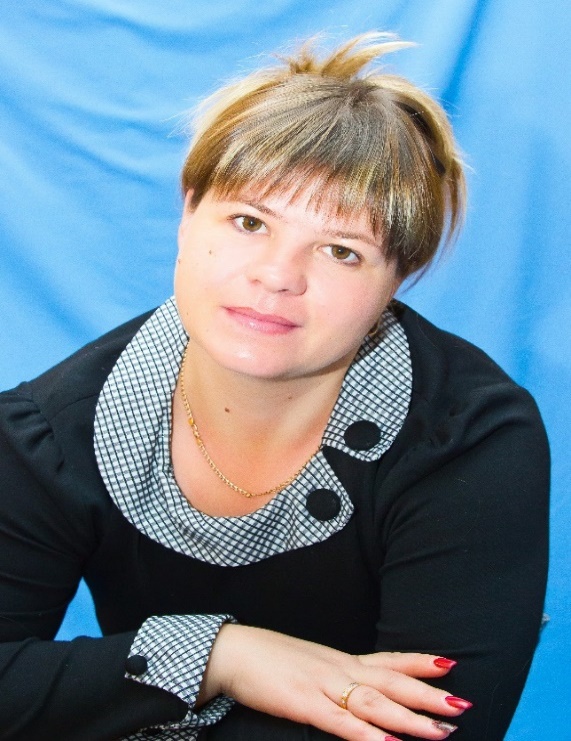 ГИБАЙДУЛИНА НАТАЛИЯ АЛЕКСАНДРОВНАСПЕЦИАЛЬНОСТЬ:ВОСПИТАТЕЛЬКАТЕГОРИЯ:ВЫСШАЯ               ОБРАЗОВАНИЕ: БЛАГОВЕЩЕНСКИЙ ТЕХНИКУМ ФИЗИЧЕСКОЙ КУЛЬТУРЫ «ПЕДАГОГ ПО ФИЗИЧЕСКОЙ КУЛЬТУРЕ И СПОРТУ» 1999 г.«ЦЕНТР ПРОФЕССИОНАЛЬНОГО РАЗВИТИЯ «ПАРТНЕР» -ПРОФЕССИОНАЛЬНАЯ ПЕРЕПОДГОТОВКА «ПЕДАГОГИКА И МЕТОДИКА ДОШКОЛЬНОГО ОБРАЗОВАНИЯ В РАМКАХ РЕАЛИЗАЦИИ ФГОС» 2020 г.ПЕДАГОГИЧЕСКИЙ СТАЖ: 15 ЛЕТКУРСЫ ПОВЫШЕНИЯ КВАЛИФИКАЦИИ:«ЦЕНТР НЕПРЕРЫВНОГО ОБРАЗОВАНИЯ И ИНОВАЦИЙ» «ОБРАЗОВАНИЕ ДЕТЕЙ С ОГРАНИЧЕННЫМИ ВОЗМОЖНОСТЯМИ ЗДОРОВЬЯ В УСЛОВИЯХ РЕАЛИЗАЦИИ ФГОС ИНКЛЮЗИВНОЕ ОБРАЗОВАНИЕ» 2021г.МОЁ ПЕДАГОГИЧЕСКОЕ КРЕДО: «КАК ПРОШЛО ДЕТСВО, КТО ВЁЛ РЕБЁНКА ЗА РУКУ В ДЕТСКИЕ ГОДЫ, ЧТО ВОШЛО В ЕГО СЕРДЦЕ И РАЗУМ ИЗ ОКРУЖАЮЩЕГО МИРА – ИЗ ЭТОГО В РЕШАЮЩЕЙ СТЕПЕНИ ЗАВИСИТ, КАКИМ ЧЕЛОВЕКОМ СТАНЕТ СЕГОДНЯШНИЙ МАЛЫШ»                  (В.А. СУХОМЛИНСКИЙ).